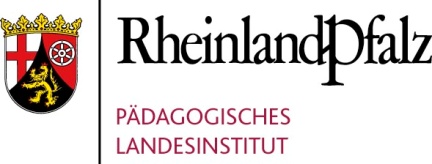 Beispiel für ein Kompetenzraster Französisch (TE 4 Lektion 2)BereichMindeststandardRegelstandardMaximalstandardWortschatzIch kann die Vokabeln aus den Texten der Lektion 2 richtig sagen und aufschreiben.Ich kann die Vokabeln aus den Texten der Lektion 2 richtig sagen und aufschreiben, eine Mindmap zu dem Thema Moi et les autres mit mind. 30 Begriffen aufstellen.Ich kann die Vokabeln aus den Texten der Lektion 2 richtig sagen und aufschreiben, eine Mindmap zu dem Thema Moi et les autres mit mind. 50 Begriffen aufstellen.GrammatikIch kann einzelne Sätze im conditionnel présent richtig aufschreiben.Ich kann einzelne irreale Bedingungssätze (imparfait/conditionnel présent) richtig aufschreiben.Ich kann einzelne irreale Bedingungssätze (imparfait/conditionnel présent sowie p.q.p/ conditionnel passé) richtig aufschreiben.HörverstehenIch verstehe die Hauptinformationen der Lektionstexte und die Hauptideen von einem bis zwei Liedern.Ich verstehe die Hauptinformationen und die Detailinformationen der Lektionstexte und die Hauptideen von mehreren Liedern.Ich verstehe die Hauptinformationen und die Detailinformationen der Lektionstexte und die einzelnen Ideen von allen Liedern.LeseverstehenIch verstehe die Hauptinformationen von Dokumenten über Beziehungen zu anderen und von einem Text über eine Hilfsorganisation.Ich verstehe die Hauptinformationen von Dokumenten über Beziehungen zu anderen und von mehreren Texten über Hilfsorganisationen und die Detailinformationen von einem Text über eine Hilfsorganisation.Ich verstehe die Detailinformationen von Dokumenten über Beziehungen zu Anderen und von allen Texten über Hilfsorganisationen.SchreibenIch kann einzelne Sätze zu irrealen Situationen aufschreiben.Ich kann einen strukturierten Text (80-100 Wörter) aus zusammenhängenden Sätzen zu irrealen Situationen aufschreiben.Ich kann einen strukturierten Text (100 Wörter) aus zusammenhängenden Sätzen zu irrealen Situationen in der Vergangenheit (conditionnel passé) aufschreiben.SprechenIch kann die Hauptinformationen über „Les restos du cœur“ vorstellen.Ich kann die Hauptinformationen zu drei verschiedenen französischen Hilfsorganisationen vorstellen und angeben, was ich zur Hilfe anderer beitrage.Ich kann die detaillierten, teilweise selbstgesuchten Informationen zu vier verschiedenen französischen Hilfsorganisationen vorstellen und angeben, was ich zur Hilfe anderer beitrage bzw. was ich noch tun könnte oder würde.